Конспект урокаПредмет:           живой мир.Тип урока:         комбинированный.Тема урока: «Воздух. Свойства воздуха».Класс – 5 (сложная структура дефекта).Учитель – Петушкова Н.Д.Цель урока: выполнить практическую работу по обнаружению и определению свойств воздуха.Задачи урока:-образовательные:- формирование понятия "воздух";- знакомство со свойствами воздуха и значением воздуха для жизни;- формирование элементарных навыков проведения несложных опытов  в соответствии с устной инструкцией .-коррекционные:  - коррекция и развитие наглядно-действенного мышления, внимания в процессе выполнения элементарных опытов;- развитие мелкой моторики в ходе выполнения практической работы;- пополнение активного словаря.-воспитательные: воспитание интереса к окружающей миру, любознательности.Оборудование: трубочки, стаканы, тазики с водой, вееры, резиновая груша, полиэтиленовые пакеты, духи (апельсин, хлеб, мыло), бумажные лодочки, листы бумаги, салфетки, бумажные полотенца, воздушные шарики (один - надут), кусочки сахара, кусочки поролона, мячик, карточки с заданием, иллюстрации "Использование воздуха"                                                           Ход урока:Этап работыСодержание этапа1 Организационный момент.Цель: подготовка учащихся к работе на уроке, настрой на работу, организация внимания.по звонку найти свое место; взаимное приветствие;настрой учащихся на работу, организация внимания;проверка готовности к уроку (рабочие место, рабочая поза, внешний вид).2. Актуализация знаний.Цель: организовать познавательную деятельность учащихся, проверить уровень знаний по данной теме, показать практическую значимость изучения нового материала, привлечь внимание и вызвать интерес к изучению новой темы.Мы находимся в классе. Видим много предметов вокруг себя. Назовите их. А что-то есть еще в нашей комнате? Чем она заполнена? Загадка поможет дать ответ: Он – прозрачный невидимка,Легкий и бесцветный газ.Невесомою косынкойОн окутывает нас.Он в лесу – густой, душистый,Пахнет свежестью смолистой,Пахнет дубом и сосной.Летом он бывает тёплым,Веет холодом зимой,Когда иней красит стеклаИ лежит на них каймой,Мы о нём не говорим.Просто мы его вдыхаем –Он ведь нам необходим!Что это? Воздух.Методы:- вступительная беседа;- частично-поисковый; - фронтальный опрос.3. Сообщение нового материала.Цель: предъявление темы урока, постановка практической задачи. Если в ясную погоду посмотрим  вверх, то увидим голубое  небо. Голубое небо - это толстый слой воздуха. Воздух вокруг нас. Он прозрачный, поэтому кажется, что нас окружает пустота, мы не видим воздух.Сегодня на уроке мы попробуем обнаружить невидимку-воздух, определить его свойства.Тема урока:"Воздух. Свойства воздуха". (Воздух вокруг нас).Методы:- беседа.4. Практическая часть..Цель: произвести опыты по обнаружению воздуха и определению его свойств.ФизминуткаДля обнаружения воздуха мы проведем несколько опытов.  Отправляемся в нашу научную лабораторию. Но прежде, чем приступить к опытам, я познакомлю вас с правилами работы:1. Не мешать друг другу, работать спокойно, аккуратно, внимательно.  2. Приступать к выполнению опыта только после показа. Опыт 1- движение воздуха.Помахивание веером или листом бумаги (или смахивание легкой салфетки с края стола не прикасаясь).Опыт 2 - шум выходящего воздуха.Сжимание резиновой груши (или дуновение на край листа тонкой бумаги, в горлышко пустой бутылочки).Опыт 3 - наличие воздуха в пустом стакане.Погружение пустого стакана в тазик с водой - сначала вертикально, затем с наклоном.Опыт 4 - наличие воздуха в окружающих предметах.Погружение в воду кусочка сахара или поролоновой губки.Опыт 5 - продувание воздуха через трубочку.Опыт 6 - наполнение воздухом полиэтиленового пакета.После выполнения каждого опыта делаются выводы о наличии воздуха вокруг нас.Ветер дует нам в лицо,Закачалось деревцо.Ветер тише, тише, тише,Деревцо все выше, выше, вышеПроведем опыты для определения свойств воздуха.Опыт 1- воздух прозрачный.Мы только что провели опыты, которые доказали,  что воздух везде, он окружает нас. Но несмотря на это, мы четко видим все предметы. Это означает, что воздух невидимый, бесцветный, прозрачный.Опыт 2 - воздух не имеет вкуса.Вдыхание воздуха ртом.Опыт 3 - воздух не имеет запаха.Вдыхание воздуха носом. Затем для сравнения вдыхание воздуха, в котором разбрызганы духи (запахи апельсина, чеснока и т.д.). Вывод :чистый воздух не имеет запаха, но воздух запахи переносит.Опыт 4 - воздух упругий.Сравнение двух воздушных шариков - не надутого и надутого; удары об пол резинового мячика.Опыт 5 - теплый воздух легче холодного.Сравнение показаний температуры двух термометров, расположенных на полу и высоко на стене.После выполнения каждого опыта делаются выводы о свойствах воздуха.Опыт для определения значения воздуха для дыхания человека - зажимание носа и рта ладошкой. Вывод: без воздуха можно прожить только несколько минут.Задание: учащимся предъявляются картинки с объектами живой и неживой природы. Требуется выделить те объекты которым нужен воздух (животные, растения, камни, солнце, песок и т.д.).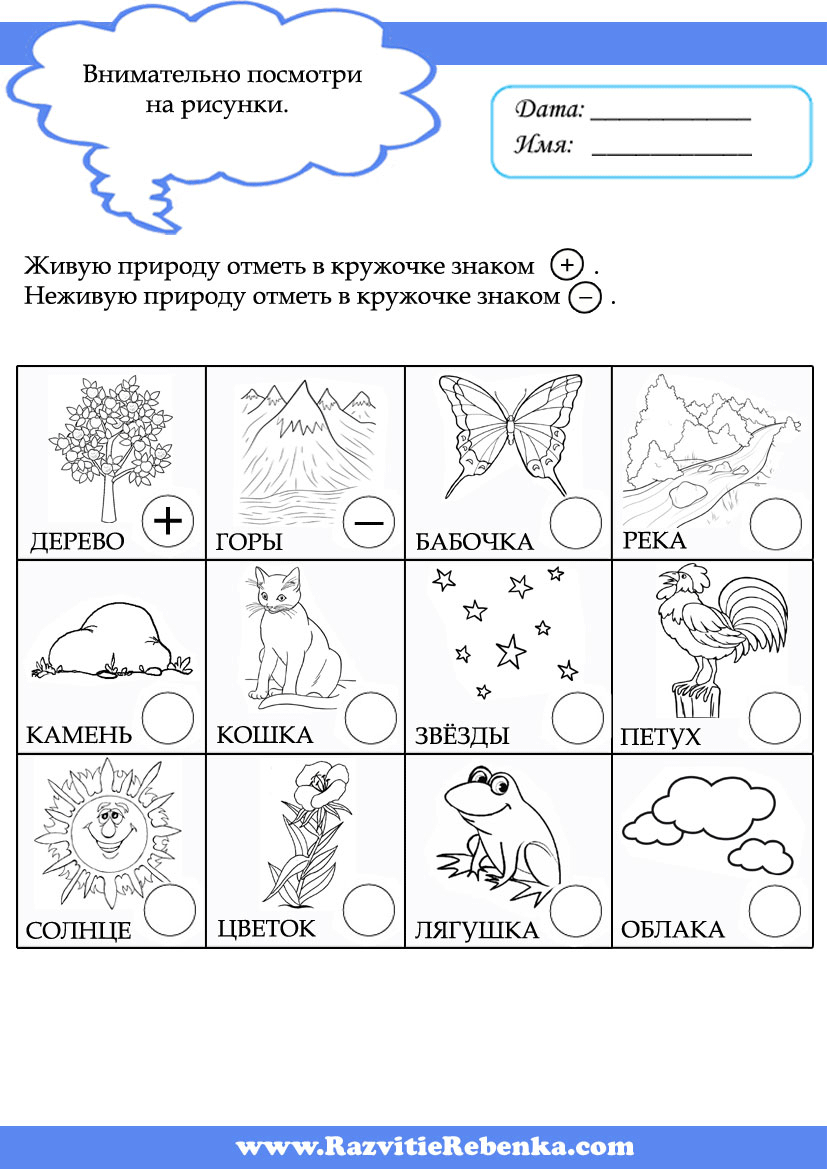 Использование воздуха человеком (обзорно). Учащимся предъявляются иллюстрации.Игра "Мореплаватели" - запуск бумажных корабликов в тазу с водой. Вывод: движение воздуха - ветер движет корабли.Методы:- игра;-проблемная ситуация;- частично-поисковый;- работа с наглядностью;- фронтальная работа;- практическая работа.В ходе урока применяется словесное поощрение.5. Подведение итогов.Цель – сделать вывод и подвести итог, как работал класс на уроке, отметить работу учащихся, выяснить, что нового узнали учащиеся на уроке.В ходе обобщающей беседы делаются выводы по изученной теме,  подводится итог работы с оцениванием деятельности каждого ученика.Методы:- обобщающая беседа;- оценивание деятельности учащихся.